Het melden van afwijkingenDit document is de handleiding voor de cursusleider. U kunt deze handleiding volgen want hij bevat alle elementen voor de realisatie van deze module: instructies voor de oefeningen, verwijzingen naar de begeleidende Powerpoint-presentatie en/of andere hulpmiddelen zoals video's of e-learning, vragen die u aan de deelnemers kunt stellen, eventueel te gebruiken oefeningen.Geschatte duur: 3:20 uur (met inbegrip van 1 uur jacht op afwijkingen)Pedagogische uitvoering: Presentatie in de cursusruimte.Voorvereisten: module TCG 5.1Aandachtspunten voor de voorbereiding van de sequentie:Wij raden u aan om voor de start van deze module de volgende punten te controleren:de dia over de presentatie van het rapporteringssysteem voor uw bedrijfstak moet beschikbaar zijn;u moet toegang hebben tot de rapporteringsoftware;de video over de afwijkingen “Les_Anomalies_VF_Blanc_4” moet beschikbaar zijn;u moet voor de jacht op afwijkingen beschikken over voldoende afwijkingenformulieren (5 per deelnemer).Ontvangst van de deelnemers: Welkom bij deze module, waarin wij het gaan hebben over het melden van afwijkingen.Om te beginnen gaan we eerst samen de doelstellingen en het verloop van deze module bekijken.Vertoon dia nr. 2.Het doel is dat u, aan het einde van de module, afwijkingen kunt opmerken en melden.Om dit doel te bereiken, gaan wij eerst bekijken wat wij precies verstaan onder “afwijkingen“ en waarom het belangrijk is om ze te melden. Daarna bekijken wij het rapporteringssysteem om ze door te geven en te behandelen. Controleer of de inhoud voor iedereen duidelijk is.Beantwoord de eventuele vragen.5 min			00:05Sequentie 1: Doel van de sequentie: de deelnemers begrijpen wat een afwijking is en dat afwijkingen de triggers of potentiële oorzaken kunnen zijn van bijna-ongevallen en ongevallen.Ik stel voor om te beginnen met een video die uitlegt wat een afwijking is. U zult zien dat een combinatie van kleine afwijkingen ernstige gevolgen kan hebben.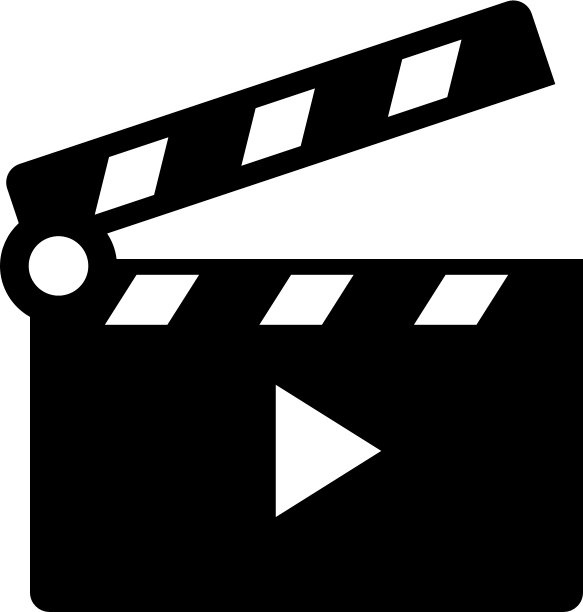 Vertoon dia nr. 3 (video van 3 minuten).Vraag na de video aan de deelnemers om hun antwoord op de volgende vraag te noteren: Wat hebt u opgemerkt over het verband tussen het aantal afwijkingen en de piramide van Bird?Laat elke deelnemer zijn antwoord geven op de beide vragen.Geef nadat alle deelnemers aan bod zijn geweest een samenvatting: hoe groter het aantal afwijkingen, hoe groter de kans op een ernstig ongeval. Dus door afwijkingen te identificeren en te behandelen, kunnen wij de kans op een ernstig ongeval verminderen.15 min			00:20Wij gaan nu proberen het begrip afwijking te verduidelijken. Wie wil een definitie geven? Wat is het verschil met een bijna-ongeval?Bedank de betreffende deelnemer en laat de gegeven definitie zo nodig, of als de andere deelnemers dit wensen, aanvullen.Vertoon daarna dia nr. 4 en vraag aan een vrijwilliger om de definities op te lezen.Vraag aan de deelnemers om voorbeelden te geven van afwijkingen, al dan niet in hun vakgebied.Geef zo nodig een aantal voorbeelden.Geef elke deelnemer het woord en vraag hem, nadat hij een afwijking heeft beschreven, of het inderdaad om een afwijking gaat.(let er als cursusleider op dat als er reële consequenties zijn het niet als een afwijking wordt beschouwd).Bedank de deelnemers en vertoon daarna dia nr. 5 (de piramide) en vraag een vrijwilliger om een samenvatting te geven van de afwijkingen:U ziet de afwijkingen helemaal onderaan de piramide. Wat kunt u samenvattend zeggen over het begrip 'afwijking'?Oriënteer de deelnemers zodat zij zelf tot de conclusie komen dat hoe meer afwijkingen worden ontdekt, hoe minder kans er is dat zij cumuleren en tot een ongeval leiden.				10 min					00:30Nu wij weten wat een afwijking is, stel ik u een oefening voor. Wij gaan proberen om in de volgende voorbeelden te bepalen of het een afwijking, een bijna-ongeval of een ongeval betreft.Vertoon dia nr. 6.Laat de situatie oplezen door een vrijwilliger en vraag aan de anderen wat de afwijking, het bijna-ongeval en het ongeval of incident is (voorbeeld 1: bijna ongeval, afwijking, incident; voorbeeld 2: bijna-ongeval, incident, afwijking).Vertoon dia nr. 7 en vraag aan de deelnemers wat de afwijking is op elke foto (niet goed gesloten deksel, ketting met waarschuwingslint op de grond (waar komt die vandaan?), slecht bevestigde elektriciteitsdoos)Ik stel u een andere oefening voor in spelvorm. Wij gaan proberen elke afwijkende situatie te associëren met een gouden regel.Vertoon dia nr. 8. Vraag aan de groep om de 10 afwijkingen te beschrijven die zij in de dia zien en te bepalen welke gouden regel hiermee verband houdt (de oplossing en het nummer verschijnen na een klik)Een sms lezen –> Gouden regel nr. 2Verkeerde houding –> Gouden regel nr. 3Bult te dicht bij de kuil –> Gouden regel nr. 9 en nr. 1Verboden om in de tank te gaan  –> Gouden regel nr. 8Geen veiligheidsgordel –> Gouden regel nr. 2Persoon onder de hijslast –> Gouden regel nr. 6 en nr. 1Geen touw om de last te sturen –> Gouden regel nr. 6Stroppen niet geschikt voor de last –> Gouden regel nr. 6Onvoldoende afbakening –> Gouden regel nr. 6Ontbrekende stabilisator –> Gouden regel nr. 610 min			00:40Om het begrip afwijking af te sluiten, gaan wij concreet bekijken wat dit voor u betekent.Ik geef u vijf minuten om uw antwoorden te noteren op de volgende drie vragen. Daarna geef ik iedereen de gelegenheid om zijn antwoorden te geven en zijn redenen uit te leggen. Dit zijn de drie vragen:Wat doet u in uw dagelijkse praktijk als u een afwijking opmerkt (bij uzelf enz.)?Hebt u een ongeval of bijna-ongeval meegemaakt waaruit u lering hebt getrokken?Welke lering trekt u uit deze discussies; hoe denkt u dit voortaan in uw functie toe te passen?Schrijf de drie vragen op het bord.Geef de tijd om na te denken.Vraag een vrijwilliger om als eerste te reageren.Moedig de uitwisseling tussen de deelnemers aan.Bedank elke deelnemer voor zijn antwoorden.20 min			01:00Sequentie 2: Doel van de sequentie: de deelnemers begrijpen:
– dat een groot ongeval altijd het gevolg is van een opeenvolging of combinatie van afwijkingen; – dat er een hulpmiddel bestaat om de afwijkingen te melden, zodat ze kunnen worden geregistreerd en behandeld.Wij zullen nu zien dat een opeenvolging van kleine afwijkingen kan leiden tot een ernstige ramp.Vertoon de video van dia nr. 9.Stop na 10 minuten de video en vraag aan de deelnemers om hun antwoorden op de volgende vragen te noteren:Welke afwijkingen hebt u gevonden?Als u kijkt naar deze afwijkingen; wat had er gedaan kunnen worden om dit ongeval te verhinderen?Geef 5 minuten bedenktijd en vraag de groep om antwoorden te geven. Bedank degenen die hebben geantwoord.25 min			01:25Wij hebben hiervoor gezien dat afwijkingen de oorzaak kunnen zijn van niet ernstige incidenten, maar ook van de grootste rampen. Het is dus uiterst belangrijk om deze afwijkingen te beheren. Met het 'beheren van de afwijkingen' bedoelen wij: de afwijkingen opmerken, ze begrijpen, er rekening mee houden en ze corrigeren … Maar voor een efficiënt beheer is het noodzakelijk dat ze eerst systematisch worden gemeld.Vertoon dia nr. 10 en vraag aan een deelnemer om de tekst op te lezen.Bedank daarna de lezer en vraag de andere deelnemers om een samenvatting te geven.Voeg toe dat de richtlijn per bedrijfstak wordt aangepast.De richtlijn houdt in dat deze handelswijze gemeenschappelijk is voor de hele groep, ongeacht de activiteit, de bedrijfstak enz. Hij vereist ook dat in elke bedrijfstak een rapporteringssysteem beschikbaar is. Voor onze bedrijfstak heet dit systeem:Vertoon dia nr. 11.Toon de hoofdlijnen van het rapporteringssysteem van uw bedrijfstak en geef een uitleg. Het doel is dat de deelnemers het rapporteringssysteem van hun bedrijfstak kennen;Laat enkele praktische toepassingen zien, zoals het opzoeken van de laatste afwijkingen, het aantal afwijkingen in het afgelopen jaar en de behandeling van bepaalde afwijkingen.Maak ten slotte de contactpersoon bekend aan wie de deelnemers een afwijking kunnen melden.10 min			01:35Om de hiervoor behandelde punten te concretiseren, stel ik voor om nu op jacht te gaan naar afwijkingen.Het doel is om zo veel mogelijk afwijkingen te vinden. Daarvoor gaan wij in tweetallen een rondtocht maken door de gangen en over het terrein (denk aan de persoonlijke beschermingsmiddelen en de veiligheidsvoorschriften). Over een uur komen wij hier terug om het resultaat te bespreken.Deel de afwijkingenformulieren uit.Presenteer het afwijkingenformulier van uw bedrijfstak met dia nr. 12.Geef de nodige instructies voor het invullen en/of beantwoord de eventuele vragen over het gebruik.Organiseer na een uur een debriefing en vraag dan aan elk tweetal om in het kort twee of drie afwijkingen te presenteren (de omstandigheden en welke afwijkingen zij hebben gevonden).Let er als cursusleider op dat de beschrijving zo precies mogelijk is.Bedank elk duo.Vraag daarna aan de hele groep wat met de gevonden afwijkingen moet worden gedaan.De exacte antwoorden moeten door de cursusleider worden gegeven afhankelijk van de betreffende vestiging.1:15 uur			02:50Om deze module af te sluiten, stel ik voor om alles wat wij hebben behandeld te vertalen naar uw eigen situatie.Ik heb twee vragen:Wanneer u aan het werk bent, wat gaat u dan doen om er voor te zorgen dat er zo min mogelijke afwijkingen in uw omgeving zijn?Hebt u naar aanleiding van deze module nog andere vragen? Zo ja, welke?Schrijf de vragen op het bord.Organiseer bij een groep met meer dan drie deelnemers, het werk per tweetal.Bij een kleinere groep laat u de deelnemers een voor een werken. Geef 10 minuten om de antwoorden te noteren.Vraag daarna per tweetal of per deelnemer de antwoorden.Bedank en vraag de hele groep wat zij van deze module willen onthouden.Bedank de spreker(s), herformuleer de antwoorden als samenvatting en sluit de module af.15 min			03:20Herinnering aan de doelstellingen van deze module:Aan het einde van de module, moeten de deelnemers: – weten wat een afwijking is en het belang van hun behandeling begrijpen;– het rapporteringssysteem kennen voor de afwijkingen in hun bedrijfstak;– afwijkingen die verband houden met de Gouden regels kunnen identificeren.